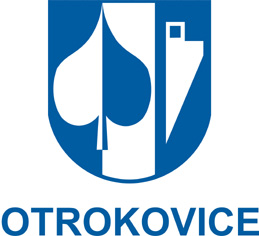 MĚSTO OTROKOVICEZastupitelstvo města OtrokoviceOBECNĚ ZÁVAZNÁ VYHLÁŠKA MĚSTA OTROKOVICEO VEŘEJNÉM POŘÁDKUZastupitelstvo města Otrokovice rozhodlo dne 14. února 2024 usnesením č. ZMO/1/10/24 vydat na základě ustanovení čl. 104 odst. 3 ústavního zákona č. 1/1993 Sb., Ústava České republiky a v souladu s ustanoveními § 10 zákona č. 128/2000 Sb., o obcích (obecní zřízení), ve znění pozdějších předpisů, § 24 odst. 2 zákona č. 246/1992 Sb., na ochranu zvířat proti týrání, ve znění pozdějších předpisů, § 5 odst. 7 zákona č. 251/2016 Sb., o některých přestupcích, ve znění pozdějších předpisů, § 17 odst. 2 písm. a) zákona č. 65/2017 Sb., o ochraně zdraví před škodlivými účinky návykových látek, a ustanovením § 84 odst. 2 písm. h) zákona č. 128/2000 Sb., o obcích (obecní zřízení), ve znění pozdějších předpisů tuto obecně závaznou vyhlášku města Otrokovice: ČÁST PRVNÍOBECNÁ USTANOVENÍČl. 1Předmět úpravyTouto obecně závaznou vyhláškou (dále jen „vyhláška“) město Otrokovice (dále jen „město“) v samostatné působnostiukládá povinnosti k zabezpečení místních záležitostí veřejného pořádku, včetně zákazu požívání (konzumace) alkoholických nápojů na některých veřejně přístupných místech, pro pořádání, průběh a ukončení veřejnosti přístupných kulturních podniků včetně tanečních zábav a diskoték, k zajištění udržování čistoty ulic a jiných veřejných prostranství, k ochraně životního prostředí, zeleně v zástavbě a ostatní veřejné zeleně a k užívání zařízení města sloužících potřebám veřejnosti,stanovuje výjimečné případy, při nichž je doba nočního klidu vymezena dobou kratší, nebo při nichž nemusí být doba nočního klidu dodržována,upravuje pravidla pro pohyb psů na veřejných prostranstvích.Činnosti, které by mohly narušit veřejný pořádek ve městě nebo být v rozporu s dobrými mravy, ochranou bezpečnosti, zdraví a majetku jsou:požívání (konzumace) alkoholických nápojů na vymezených veřejných prostranstvích,vyžadování a přijímání finančních a jiných darů (žebrání) na vymezených veřejných prostranstvích,používání zábavní pyrotechniky na všech veřejných prostranstvích v zastavěném území města,pořádání sportovních, kulturních nebo obdobných veřejnosti přístupných akcí v parcích a na plochách parkového charakteru,rozdělávání a udržování otevřených ohňů na plochách veřejné zeleně,táboření (stanování, nocování pod širým nebem) na plochách veřejné zeleně,provozování restauračních zahrádek v blízkosti budov určených k bydlení v noční době,pořádání veřejnosti přístupných kulturních podniků spojených s veřejnou produkcí hudby mimo dobu stanovenou touto vyhláškou,pohyb psů na vymezených veřejných prostranstvích bez náležitého zabezpečení a vstup se psy na některá veřejná prostranství, případně do zařízení města sloužících potřebám veřejnosti,rekreace a koupání dospělých osob bez oděvu (nudismus, naturismus) v zařízeních města sloužících potřebám veřejnosti.Účelem této vyhlášky je v samostatné působnosti města stanovit pravidla k ochraně veřejného pořádku, případně k ochraně jiných veřejných zájmů v souvislosti s činnostmi uvedenými v odstavci 2. Čl. 2Vymezení některých pojmůPro účely této vyhlášky se rozumí dnem klidu sobota, neděle, státní svátek a jiný státem uznaný svátek, který je podle zákona) dnem pracovního klidu (ostatní svátek),restaurační zahrádkou stavba funkčně související s hostinskou provozovnou (provozovna určená k provozování živnosti „hostinská činnost“), případně jiné vymezené místo mimo budovu, na kterém se na zpevněném povrchu provozuje živnost „hostinská činnost“ a které je k tomuto účelu vybaveno, souhlasem města souhlas města jako vlastníka daného pozemku, případně jako subjektu, který zabezpečuje na své náklady údržbu daného veřejného prostranství; souhlasem města nejsou dotčena práva jiných vlastníků a ani tento souhlas nenahrazuje správní povolení vyžadovaná jinými právními předpisy). Souhlas města může být pro účely této vyhlášky udělen i pro veřejná prostranství na pozemcích, která nejsou ve vlastnictví města a na nichž město nezabezpečuje na své náklady údržbu, pokud o to požádá vlastník dotčeného pozemku veřejného prostranství.  Čl. 3Vymezení veřejných prostranstvíVymezenými veřejnými prostranstvími) jsou pro účely této vyhlášky následující prostory přístupné každému bez omezení, tedy sloužící obecnému užívání, na území města, vždy včetně všech komunikací, zpevněných ploch a veřejné zeleně, které jsou součástí daného veřejného prostranství:parky, a to park před Společenským domem, který leží na pozemku parc. č. 439/6 v k.ú. Otrokovice,park u budovy polikliniky na tř. Osvobození, který leží  na pozemcích parc. č. 218, 220/2, 220/4, 220/5, 220/6, 220/8, 220/11, 222/2, 275/10, 275/11, 275/12 a 3381/2 v k.ú. Otrokovice,plochy parkového charakteru, a to parková plocha kolem Společenského domu (pozemek parc.  č. 439/8 v k.ú. Otrokovice),parková plocha před kostelem sv. Michaela na náměstí 3. května (části pozemků parc. č. 2307/5, 2343/1 a 2343/2 v k.ú. Otrokovice),parková plocha před kostelem sv. Vojtěcha (pozemky parc. č. 3/1, 6/9, 19, 20/2, 2343/12, 2348/1 a 3398 v k.ú. Otrokovice),  parková plocha na sídlišti Trávníky u křižovatky ulic  Hlavní a J. Valčíka, před objektem č.p. 1157 (část pozemku parc. č. 1502/35 a část pozemku parc. č. 1502/20 v k.ú. Kvítkovice u Otrokovic), parková plocha kolem kostela sv. Anny v Kvítkovicích (pozemky parc. č. 1551/6 a 1551/7 v k.ú. Kvítkovice u Otrokovic), prostor autobusového nádraží na Baťově a jeho okolí, a to pozemek parc. č. 438/144 v k.ú. Otrokovice na ul. tř. Tomáše Bati,náměstí 3. května, které tvoří pozemky parc. č. 136/4, 136/10, 180, 186, 2298/5, 2307/4, 2307/5, 2343/1, 2343/2, 2343/6, 2343/17, vše v k.ú. Otrokovice a veřejně přístupná podloubí budov č.p. 1340, 1341, 1342 na náměstí 3. května,prostor městského tržitě Trávníky a jeho okolí, včetně prostoru u pošty, a to veřejná prostranství na pozemcích parc. č. 1502/30, 2564 a st. 256/1 v k.ú.  Kvítkovice u Otrokovic a na pozemku parc.č. 3385/19 v k.ú. Otrokovice,prostor před vlakovým nádražím, a to veřejná prostranství před vlakovým nádražím na ulici Nádražní až k ulici J. Jabůrkové (pozemky parc. č.  325/19, 325/20 a 325/21, část pozemku parc.č. 325/2 před budovami v ul. Nádražní a část pozemku parc.č. 2763/1 mimo ul. Havlíčkovu, vše v k.ú. Otrokovice),prostory v okolí velkoplošných prodejen, a to veřejná prostranství na pozemcích v okolí velkoplošných prodejen takto:pozemky parc. č. 438/1, 438/334, 438/335 a 438/337 v k.ú. Otrokovice (okolí prodejny Billa na Baťově),pozemky parc. č. 1270/5, 1270/20, 1270/21 a 1270/36 v k.ú. Kvítkovice u Otrokovic (okolí prodejny Albert na sídlišti Trávníky),pozemky parc. č. 3383/4, 4759 a 4755 v k.ú. Otrokovice (okolí prodejny Kaufland u křižovatky ulic Dr.  E. Beneše a tř. Osvobození),  pozemek parc.č. 3222/1 v k.ú. Otrokovice (okolí prodejny Lidl v Kvítkovicích),  veřejná prostranství do vzdálenosti 50 m od budov a souvisejících oplocených areálů následujících škol a školských zařízení: mateřské školy na ul. Hlavní 1159, K. H. Máchy 266, J. Jabůrkové 1389, Jana Žižky 1356, Nádražní 1908, Zahradní 1139 a Zahradní 1202, základní školy na ul. Hlavní 1160, Jana Žižky 1355, Komenského 1855 a Mánesova 908, základní umělecká škola na ul. Školní 806, gymnázium na ul. tř. Spojenců 907, střední škola na ul. tř. Tomáše Bati 1266,dům dětí a mládeže na ul. tř. Osvobození 168 a tř. Spojenců 569,   veřejná prostranství do vzdálenosti 50 m od budov a případných souvisejících oplocených areálů následujících zařízení sociálních služeb: ul. Hlavní 1161, K. Čapka 1615, Nivy 283, tř. Spojenců 1840 a Wolkerova 1274, veřejná prostranství do vzdálenosti 50 m od budov následujících zdravotnických zařízení: tř. Osvobození 1388 a tř. Tomáše Bati 1566.ČÁST DRUHÁMÍSTNÍ ZÁLEŽITOSTI VEŘEJNÉHO POŘÁDKUČl. 4Zákaz požívání alkoholických nápojůNa všech vymezených veřejných prostranstvích podle čl. 3 je zakázáno požívání (konzumace) alkoholických nápojů. Alkoholickým nápojem se rozumí pivo, víno, lihovina nebo jiný nápoj obsahující více než 0,5 % objemových ethanolu.Zákaz podle odstavce 1 se nevztahuje na požívání (konzumaci) alkoholických nápojů  v restauračních zahrádkách provozovaných na dotčených veřejných prostranstvích,v době, kdy se na daném veřejném prostranství koná společenská, kulturní nebo sportovní akce pořádaná se souhlasem města, ve dnech 31. prosince a 1. ledna.Čl. 5Zákaz žebráníNa všech vymezených veřejných prostranstvích podle čl. 3 je zakázáno vyžadování a přijímání finančních a jiných darů (žebrání). Zákaz podle odstavce 1 se nevztahuje na vybírání finančních prostředkův rámci povolené veřejné sbírky),studenty v měsících květnu a červnu souvislosti s ukončením střední školy (tzv. poslední zvonění).Čl. 6Zákaz používání zábavní pyrotechnikyNa všech veřejných prostranstvích3) v zastavěném území města) je zakázáno používání zábavní pyrotechniky). Tento zákaz je stanoven také v zájmu ochrany životního prostředí na území města.Zákaz podle odstavce 1 se nepoužije ve dnech 31. prosince a 1. ledna,v případě řádně ohlášeného a oprávněnou osobou v souladu se zákonem provedeného ohňostroje).Čl. 7Ochrana veřejné zeleně a udržování čistotyVeřejnou zelení se rozumí zeleň na veřejných prostranstvích, například uliční a sídlištní zeleň, zeleň v parcích a na plochách parkového charakteru.V zájmu ochrany veřejné zeleně a ochrany veřejného pořádku je zakázáno:pořádat bez předchozího souhlasu města v parcích a na plochách parkového charakteru sportovní, kulturní a obdobné veřejnosti přístupné akce; právo shromažďovací podle zákona) a obecné užívání veřejných prostranství není tímto zákazem dotčeno,  rozdělávat a udržovat otevřené ohně na plochách veřejné zeleně; tento zákaz se nevztahuje na rozdělávání a udržování otevřených ohňů na ohništích vybudovaných na plochách veřejné zeleně se souhlasem města, pokud jsou při tom dodrženy jiné právní předpisy),tábořit (stanovat, nocovat pod širým nebem) v parcích, na plochách parkového charakteru a na dalších plochách veřejné zeleně.ČÁST TŘETÍRESTAURAČNÍ ZAHRÁDKY A VEŘEJNOSTI PŘÍSTUPNÉ KULTURNÍ PODNIKYČl. 8Provozování restauračních zahrádekV restauračních zahrádkách na území města, které nepodléhají regulaci podle tržního řádu) a jsou umístěny ve vzdálenosti kratší než 100 m vzdušnou čarou od nejbližší budovy určené k bydlení, nesmí provozování restaurační zahrádky začít dříve než v 8 hodin a musí skončit nejpozději ve 22 hodin téhož dne.  Budovou určenou k bydlení se rozumí bytový dům a rodinný dům. Ustanovení odstavce 1 se nepoužije pro noc z 31. prosince na 1. ledna a dále v době, kdy je v souladu se zákonem vymezena kratší doba nočního klidu. Čl. 9Pojem veřejně kulturní akce a její pořadatelVeřejnými kulturními akcemi se pro účely této vyhlášky rozumí veřejnosti přístupné kulturní podniky a společenské akce jako například taneční zábavy, diskotéky, plesy, koncerty, vystoupení a jiné obdobné akce spojené s veřejnou produkcí hudby; veřejnou kulturní akcí pro účely této vyhlášky není cirkus a lunapark. Veřejnou produkcí hudby se rozumí veřejné provozování hudebního díla s textem nebo bez textu, provozované živě nebo ze záznamu.Pořadatelem veřejné kulturní akce je fyzická či právnická osoba, která je provozovatelem zařízení (hostinské provozovny, budovy, venkovního areálu apod.), v němž se veřejná kulturní akce koná, nebo fyzická či právnická osoba, která je oprávněna na základě souhlasu provozovatele zařízení, vlastníka budovy nebo pozemku pořádat v zařízení, v budově nebo na pozemku veřejnou kulturní akci. Čl. 10Podmínky pořádání, průběhu a ukončení veřejných kulturních akcíVeřejnou kulturní akci lze při dodržení jiných právních předpisů) ve venkovním prostoru (mimo budovy) pořádat  ve dnech, po kterých následuje den klidu, nejdříve od 8 hodin a s ukončením nejpozději do 2 hodin bezprostředně následujícího dne,v ostatních dnech nejdříve od 8 hodin a s ukončením nejpozději do 22 hodin téhož dne.Veřejnou kulturní akci lze při dodržení jiných právních předpisů11) v budovách pořádat  ve dnech, po kterých následuje den klidu, nejdříve od 8 hodin a s ukončením nejpozději do 3 hodin bezprostředně následujícího dne,v ostatních dnech nejdříve od 8 hodin a s ukončením nejpozději do 24 hodin téhož dne.Toto ustanovení se vztahuje i na veřejné kulturní akce pořádané v místnostech hostinských provozoven a v budovách kulturních a jiných obdobných zařízení, ovšem není jím dotčena provozní doba dané provozovny nebo zařízení.Ustanovení odstavců 1 a 2 se nepoužijí pro noc z 31. prosince na 1. ledna. Ustanoveními odstavců 1 a 2 není dotčena stanovená doba nočního klidu.Pořadatel veřejné kulturní akce, která se má konat zcela nebo zčásti ve venkovním prostoru (mimo budovy), je povinen pořádání takové veřejné kulturní akce písemně oznámit Městské policii Otrokovice alespoň 5 pracovních dnů přede dnem zahájení akce. Oznámení musí obsahovat: název veřejné kulturní akce, datum jejího konání a čas zahájení a čas ukončení akce, předpokládaný počet účastníků, označení místa konání akce, způsob zajištění pořadatelské služby, označení pořadatele dané veřejné kulturní akce (u fyzické osoby: jméno a příjmení, identifikační číslo, případně datum narození, adresa místa podnikání, případně bydliště a kontaktní telefon, u právnické osoby: název (obchodní firma), identifikační číslo, adresa sídla a kontaktní telefon odpovědné osoby) a podpis pořadatele dané veřejné kulturní akce. Oznámení se podává poštou, datovou schránkou města nebo osobně prostřednictvím podatelny Městského úřadu Otrokovice.ČÁST ČTVRTÁNOČNÍ KLIDČl. 11 Dobu nočního klidu stanovuje zákon).Doba nočního klidu nemusí být na celém území města dodržována v noci silvestrovských oslav z 31. prosince na 1. ledna.V době konání celoměstské červencové akce Otrokovické letní slavnosti se pro celé území města doba nočního klidu vymezuje dobou kratší, a to od půlnoci do 6 hodin, což platí ve dnech konání akce pro noc z pátku na sobotu a pro noc ze soboty na neděli.  Informaci o konkrétních dnech konání akce Otrokovické letní slavnosti v daném kalendářním roce zveřejňuje Městský úřad Otrokovice na své úřední desce nejpozději 1 měsíc před zahájením akce. ČÁST PÁTÁPRAVIDLA PRO POHYB PSŮ NA VEŘEJNÝCH PROSTRANSTVÍCHČl. 12Pohyb psů na veřejných prostranstvíchNa sportoviště, dětská hřiště a pískoviště na veřejných prostranstvích, která jsou označena tabulí s vyobrazením přeškrtnuté siluety psa nebo nápisem "Zákaz vodění psů", je zakázáno přinášet nebo přivádět psy; toto ustanovení se nevztahuje na služební psy při výkonu služby), na psy záchranářské při záchranné akci, na vodící psy doprovázející nevidomé osoby a na psy speciálně vycvičené pro doprovod osoby s těžkým zdravotním postižením doprovázející tyto osoby.  Na vymezených veřejných prostranstvích, kam není zakázáno přinášet nebo přivádět psy, je držitel psa povinen mít psa upevněného na vodítku,opatřit psa náhubkem, pohybují-li se v blízkosti psa cizí lidé.Toto ustanovení se nevztahuje na služební psy při výkonu služby13), na psy záchranářské při záchranné akci a na vodící psy doprovázející nevidomé osoby a na psy speciálně vycvičené pro doprovod osoby s těžkým zdravotním postižením doprovázející tyto osoby.Na vymezených veřejných prostranstvích, kam není zakázáno přinášet nebo přivádět psy, je držitel psa povinen, ponechává-li psa uvázaného bez dozoru, opatřit jej náhubkem; toto ustanovení se nevztahuje na služební psy při výkonu služby13).Držitelem psa se rozumí fyzická osoba, která v rozhodný okamžik má psa ve své péči (např. osoba, která venčí svého, či cizího psa).Ustanoveními tohoto článku nejsou dotčeny zákonné povinnosti vlastníka nebo držitele psa). ČÁST ŠESTÁZAŘÍZENÍ MĚSTA SLOUŽÍCÍ POTŘEBÁM VEŘEJNOSTIČl. 13Městské koupalištěV areálu Městského koupaliště na ulici Mánesova je dospělým osobám zakázána rekreace a koupání bez oděvu (nudismus, naturismus). Tímto článkem nejsou dotčeny případné podmínky uložené na ochranu veřejného pořádku) provozním nebo návštěvním řádem Městského koupaliště jako místa určeného k rekreaci.  Čl. 14Rekreační oblast ŠtěrkovištěV Rekreační oblasti Štěrkoviště, která zahrnuje vodní nádrž Štěrkoviště (pozemek parc. č. 3358 v k.ú. Otrokovice) a přilehlé pozemky města ohraničené oplocením (pozemek parc. č. 3360 a 3365/8 a části pozemků parc. č. 3359/1, 3359/2 a 3366/1, vše v k.ú. Otrokovice), je zakázána dospělým osobám rekreace a koupání bez oděvu (nudismus, naturismus). Dále je do Rekreační oblasti Štěrkoviště zakázáno přivádět psy, kočky a další zvířata v lidské péči (např. hospodářská zvířata), a tov době, kdy se v areálu koná organizovaná společenská, kulturní nebo sportovní akce,v období letní rekreační sezóny od 1. června do 30. září.Tímto článkem nejsou dotčeny případné podmínky uložené na ochranu veřejného pořádku15) provozním nebo návštěvním řádem Rekreační oblasti Štěrkoviště jako místa určeného k rekreaci.  ČÁST SEDMÁZÁVĚREČNÁ USTANOVENÍČl. 15Zrušovací ustanoveníTouto vyhláškou se zrušuje obecně závazná vyhláška města Otrokovice č. 3/2019, o veřejném pořádku, vydaná dne 19.06.2019. Čl. 16Účinnost Tato vyhláška nabývá účinnosti počátkem patnáctého dne následujícího po dni jejího vyhlášení.Bc. Hana Večerková, DiS. v.r.starostka městaIng. Petr Ťopek v.r.místostarosta městaPoznámky: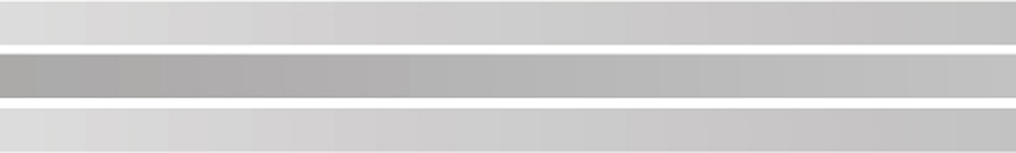 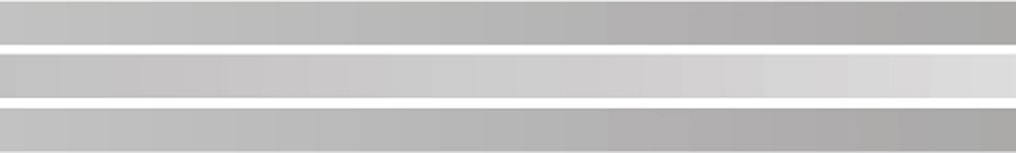 